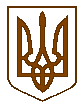 БУЧАНСЬКА     МІСЬКА      РАДАКИЇВСЬКОЇ ОБЛАСТІДВАНАДЦЯТА СЕСІЯ    СЬОМОГО    СКЛИКАННЯР  І   Ш   Е   Н   Н   Я23   червня   2016 р. 				   	        	           №  529  - 12 -VІІПро  розгляд  зверненняголови танцювально-спортивного клубу «Чемпіон»Розглянувши  заяву голови громадської  організації «Танцювальний спортивний клуб «Чемпіон», Гритчака Д.Ю., про продовження договору оренди нежитлового приміщення, загальною площею 168,6 кв.м. в Бучанській загальноосвітній школі І-ІІІ ступенів № 4, яке розташоване за адресою: м. Буча,  вул. Енергетиків, 2, враховуючи попередній договір оренди № 119 від 25.06.2015 р., відповідно до Закону України «Про оренду державного та комунального майна», керуючись  Законом  України «Про  місцеве самоврядування в Україні»,  міська радаВИРІШИЛА:Продовжити  громадській організації «Танцювальний спортивний клуб «Чемпіон», договір оренди нежитлового приміщення загальною площею 168,6 кв.м.  в Бучанській загальноосвітній школі І-ІІІ ступенів № 4, яке розташоване за адресою: м. Буча, вул. Енергетиків,2, терміном на один рік, для занять з учнями латиноамериканськими бальними танцями двічі на тиждень по 3 години.Відділу освіти Бучанської міської ради та громадській організації «Танцювальний спортивний клуб «Чемпіон»,  у місячний термін укласти договір оренди нежитлового приміщення строком на 1(один) рік.Контроль за виконанням даного рішення покласти на постійну комісію з питань соціально-економічного розвитку, підприємництва, житлово-комунального господарства, бюджету, фінансів та інвестування.                                     Секретар ради                                                                               В.П. Олексюк